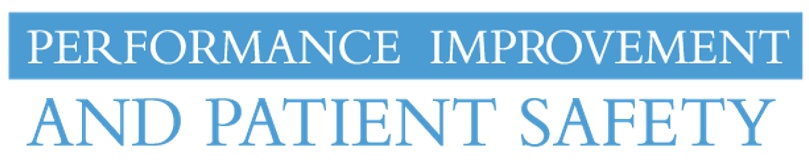 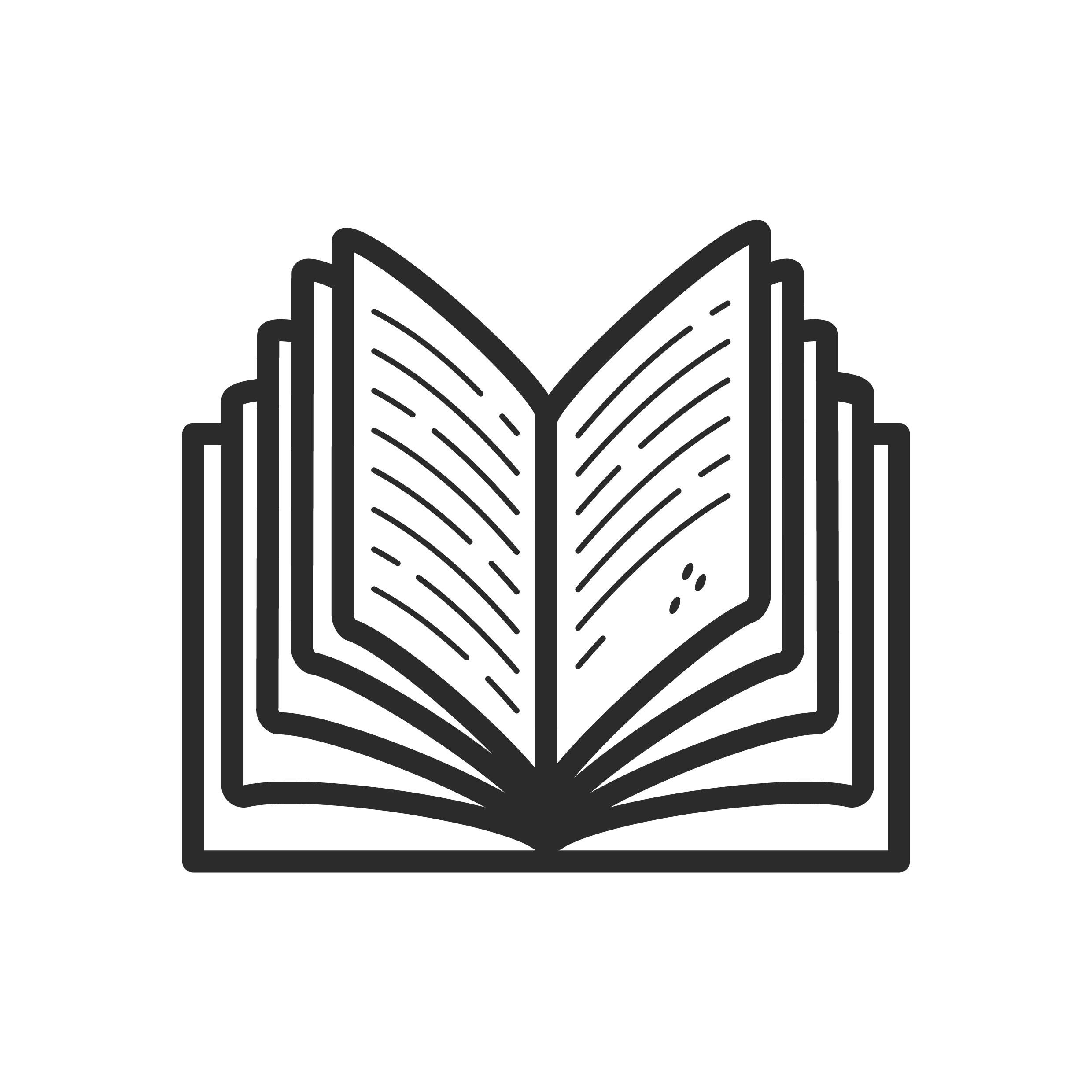 Quality ImprovementContinuing EducationPerformance Improvement & Patient Safety (PIPS)
Continuing Education Offerings	 *courses will be offered on the 3rd Tuesday of the month from 11-12:30, location TBD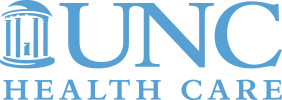 DateTopic12/17/19*Data Visualization – How to Use Data to Tell Your StoryLearn the concepts that go into creating visually efficient charts, dashboards and presentations2/18/20*Methodologies in Quality Improvement – When to Use WhatAn overview of various quality improvement methodologies – similarities/differences and when they are most appropriately used.3/17/20*Team Building Techniques – Using StrengthsFinder & Myers Briggs to Enhance Team DynamicsA facilitator’s seminar on how to utilize the Myers Briggs Personality Inventory and StrengthsFinder to evaluate and promote team building.5/19/20*Users’ Choice from last year’s coursesOptions to choose from include: Basic Statistics, Surveying Techniques, Sampling, Dashboard Creation, and Excel Charts & Pivot Tables.6/16/20*QI Macros Walkthrough – Explore What QI Macros Has to Offer Find out the different tools/templates that are available in Microsoft’s Excel: QI Macros